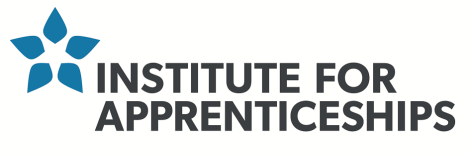 Data Include breakdown on number of apprentices at each grade point and resits/retakes data for each EPAO over an appropriate period.EQA Report – Title of standard – Level X – STXXXXEQA Report – Title of standard – Level X – STXXXXEQA Report – Title of standard – Level X – STXXXXEQA Report – Title of standard – Level X – STXXXXReporting Period: 00 Month 20XX – 00 Month 20XXEQA Provider:  Institute for ApprenticeshipsEQA Provider:  Institute for ApprenticeshipsOverall Judgement: Comment on whether the standard is fit for purpose.  Comment of whether the plan is pre-IfA or complies to current policy (ask IfA if not sure).  Summary of how fit-for-purpose the assessment plan is with explanation.  Summary of recommended next steps. Changes since the last EQA report: – brief commentNo. of apprentices on programme: based on published dataNo. of assessments undertaken: xx Pass rate: xx%Approval Dates: Standard – Month 20XX, Assessment plan – Standard – Month 20XXEPAOs registered to deliver this standard:  As per RoEPAO (comment on whether new EPAOs have been added recently that are not in the remit of this EQA activity.Overall Judgement: Comment on whether the standard is fit for purpose.  Comment of whether the plan is pre-IfA or complies to current policy (ask IfA if not sure).  Summary of how fit-for-purpose the assessment plan is with explanation.  Summary of recommended next steps. Changes since the last EQA report: – brief commentNo. of apprentices on programme: based on published dataNo. of assessments undertaken: xx Pass rate: xx%Approval Dates: Standard – Month 20XX, Assessment plan – Standard – Month 20XXEPAOs registered to deliver this standard:  As per RoEPAO (comment on whether new EPAOs have been added recently that are not in the remit of this EQA activity.Overall Judgement: Comment on whether the standard is fit for purpose.  Comment of whether the plan is pre-IfA or complies to current policy (ask IfA if not sure).  Summary of how fit-for-purpose the assessment plan is with explanation.  Summary of recommended next steps. Changes since the last EQA report: – brief commentNo. of apprentices on programme: based on published dataNo. of assessments undertaken: xx Pass rate: xx%Approval Dates: Standard – Month 20XX, Assessment plan – Standard – Month 20XXEPAOs registered to deliver this standard:  As per RoEPAO (comment on whether new EPAOs have been added recently that are not in the remit of this EQA activity.Summary of Recommendations Summary of recommendations for the standard and assessment plan with summary of justifications.Summary of Recommendations Summary of recommendations for the standard and assessment plan with summary of justifications.Summary of Recommendations Summary of recommendations for the standard and assessment plan with summary of justifications.Summary of Recommendations Summary of recommendations for the standard and assessment plan with summary of justifications.The StandardSummarise from the published standard.The StandardSummarise from the published standard.The StandardSummarise from the published standard.The StandardSummarise from the published standard.EQA Methodology Summarise approach and detail the location (employer) and purpose of on-site visits.  EQA Methodology Summarise approach and detail the location (employer) and purpose of on-site visits.  EQA Methodology Summarise approach and detail the location (employer) and purpose of on-site visits.  EQA Methodology Summarise approach and detail the location (employer) and purpose of on-site visits.  End-Point Assessment Organisations Brief background of EPAOs.Fitness for Purpose – the Standard Comment on qualitative data and quantitative data collected when justifying the decision on how fit-for-purpose the standard is.IfA recommendations:outline recommended next steps as a bulleted listFitness for Purpose – the Assessment Plan Outline the methods of assessments.  Comment on qualitative data and quantitative data collected when justifying the decision on how fit-for-purpose the assessment plan is.  This will the largest section (including the bulleted recommendations) of the report (maybe up to three quarters of a page).  Outline whether the assessment plan:complied to the assessment plan with no recommendations for improvement orcomplied to the assessment plan with recommendations for improvement to be implemented as part of their continuous improvementsornot complied to the assessment plan and has recommendations for improvements to be implemented as part of the EQA follow up processIfA recommendations:outline recommended next steps as a bulleted list